teacher guide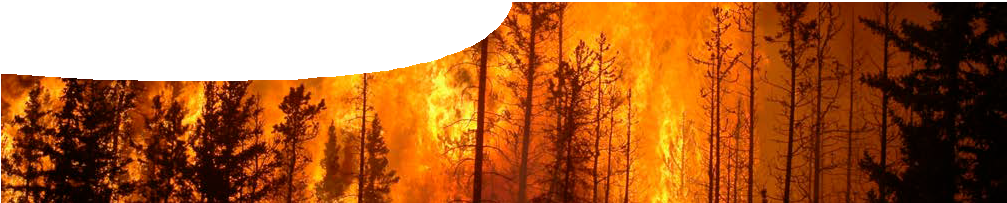 Bushfire science 1:Fiery failuresComponentsPurposeTo Engage students in learning about relationships between fire, human activity and environment.Activity summaryOutcomesStudents:understand combustion products affect the environment;understand many environmental disasters are the result of human actions;describe causes of past environmental disasters that are related to human actions; anddiscuss possible solutions to human-generated environmental problems.Teacher notesClass discussion following the video may include the following questions:What issues surrounding the human use of fire were raised?Does the use of fire always have a negative impact on the environment?What measures could be taken to reduce or repair harmful environmental effects from fire?Do you know of other examples of harmful effects from human use of fire?Alternatively students may work in groups or individually to produce a PMI chart. They create a table of Positives, Minuses and Interesting things they find out about human use of fire.Technical requirementsThe teachers guide requires Adobe Reader (version 5 or later), which is a free download from www.adobe. com. A modern browser (eg Internet Explorer 8 or later, Google Chrome, Safari 4.0+, Opera or Firefox) is required to view the videoAcknowledgementsThanks to video presenter, Jeremy Rogers.Designed and developed by the Centre for Learning Technology, The University of Western Australia.Production team: Jan Dook, Alwyn Evans, Bob Fitzpatrick, Sally Harban, Dan Hutton, Paul Ricketts, Gemma Slater, Kate Vyvyan and Michael Wheatley, with thanks to Beate Ferbert-Booth, Jenny Gull and Wendy Sanderson.banner image: ‘forest fire’ by Cameron Standberg.CC-BY-2.0. commons.wikimedia.org/wiki/File:Fire-Forest. jpgAssociated SPICE resourcesBushfire science 1: Fiery failures may be used in conjunction with related SPICE resources to teach aspects of biodiversity and oxidation.SPICE resources and copyrightAll SPICE resources are available from the Centre for Learning Technology at The University of Western Australia (“UWA”). Selected SPICE resources are available through the websites of Australian State and Territory Education Authorities.Copyright of SPICE Resources belongs to The University of Western Australia unless otherwise indicated.Teachers and students at Australian and New Zealand schools are granted permission to reproduce, edit, recompile and include in derivative works the resources subject to conditions detailed at spice.wa.edu.au/usage.All questions involving copyright and use should be directed to SPICE at UWA.Web: spice.wa.edu.au Email: spice@uwa.edu.au Phone: (08) 6488 3917Centre for Learning Technology (M016) The University of Western Australia35 Stirling HighwayCrawley WA 6009NAMEDESCRIPTIONAUDIENCE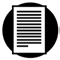 Fiery failuresteacher guideThis guide explains how to introduce students to historical relationships between humans and fire. They question ways humans have sought to manage these situations.teachers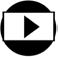 Horrible environmental historiesvideoA video shows four examples of environmental damage resulting from incautious or ill-informed human activity involving combustion: Greenland deforestation; acid rain in Europe; noxious products of lignite combustion in the former USSR; and fire suppression policies in 20th century USA.studentsACTIVITYPOSSIBLE STRATEGYStudents watch the video, Horrible environmental histories.whole classClass discussion or small group activities about issues presented in the video.whole class/small groups/individualDESCRIPTIONLEARNING PURPOSEBushfires (overview)Bushfires 1: Fiery failuresA lighthearted look at four environmental catastrophes through history brings out common connections with fire and combustion.EngageBushfires 2: Exploring ecosystemsStudents use sampling techniques to investigate a local ecosystem, and an interactive learning object to explore biodiversity in contrasting Western Australian ecosystems.ExploreBushfires 3: OxidationStudents investigate combustion and other oxidation reactions.ExploreBushfires 4: Fire in Western AustraliaStudents use an interactive learning object to examine effects of fire on three Western Australian ecosystems.ExplainBushfires 5: Oxidation and combustionStudents use an interactive learning object to visualise oxidation reactions at a molecular level.ExplainBushfires 6: Fire storiesStudents read three interactive stories about human use of fire and its consequences in different parts of Western Australia.Elaborate